ANEXODeclaración Jurada del Empleador para denuncia Decreto de Necesidad y Urgencia N° 39/21.Quien suscribe, (NOMBRE Y APELLIDO), D.N.I.………………. en mi carácter de ...............................de la Empresa (RAZÓN SOCIAL), Nro. de C.U.I.T	, en modo de Declaración Jurada vengo amanifestar:Que	(NOMBRE	Y	APELLIDO)	,D.N.I.	N°…………………,	Teléfono:	,Mail:…………………………, Teléfono de un Familiar/contacto	, se encuentra afectado a larealización de tareas prestando efectivamente las mismas en su lugar habitual, fuera de su domicilio particular. Que el trabajador referido no está comprendido dentro del grupo de riesgo definido por la autoridad sanitaria.* La actividad realizada es…………………………………………………………………………..Descripción de las tareas realizadas:¿Qué    hace?......................................................................................................................................¿Cómo lo hace?...............................................................................................................................¿Interactúa con otros trabajadores en sus tareas presenciales? SI / NO ¿Con cuántas personas? …..Días y horarios de trabajo fuera de su domicilio particular (entre los 3 y los 14 días anteriores a los primeros síntomas):……………………………………Ultimo día de trabajo presencial: …./…../……..Lugar habitual de prestación de servicios fuera de su domicilio particular:Dirección:Localidad:C.P.:Provincia:Medio de transporte utilizado para su traslado: Indicar el que corresponda Público / Privado.En caso de utilizar el transporte público indicar si se encuentra autorizado a utilizar el mismo conforme la normativa vigente.……………………………………………………………………………………………………………………………………………………………………………………………………………………………………………Firma Aclaración / D.N.I.*En caso de ser mayor de SESENTA (60) años, se deberá explicar las razones que justifican la excepción de la ResoluciónM.T.E. y S.S. N° 207/20 y sus modificatorias (motivos por los cuales el trabajador es considerado “personal esencial para el adecuado funcionamiento del establecimiento)”.IF-2021-21059535-APN-GACM#SRTPágina 1 de 1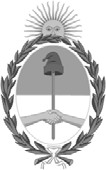 República Argentina - Poder Ejecutivo Nacional2021 - Año de Homenaje al Premio Nobel de Medicina Dr. César MilsteinHoja Adicional de Firmas Anexo firma conjuntaNúmero: IF-2021-21059535-APN-GACM#SRTCIUDAD DE BUENOS AIRESMiércoles 10 de Marzo de 2021Referencia: Anexo del EX-2020-19635285-APN-GG#SRT - Declaración JuradaEl documento fue importado por el sistema GEDO con un total de 1 pagina/s.Digitally signed by Gestion Documental Electronica Date: 2021.03.10 10:56:10 -03:00Marcelo Angel Cainzos GerenteGerencia de Control Prestacional Superintendencia de Riesgos del TrabajoDigitally signed by Gestion Documental Electronica Date: 2021.03.10 11:00:52 -03:00Ignacio Jose Isidoro Subizar GerenteGerencia de Administración de Comisiones Médicas Superintendencia de Riesgos del TrabajoDigitally signed by Gestion Documental ElectronicaDate: 2021.03.10 11:00:53 -03:00